Senate File:  SR-5Date Introduced: 10/31/2016Introduced by: Public Relations and Elections CommitteeA Resolution: WHEREAS:	Nebraska Wesleyan University is an academic community dedicated to intellectual and personal growth within the context of a liberal arts education; and,WHEREAS:	The Student Affairs Senate is the formal governing body for students that creates legislation to improve student life; and,WHEREAS:	Campus involvement in Student Affairs Senate funded activities needs improvement; and, WHEREAS:	In order to provide this improvement for Student Affairs Senate, the Public Relations and Elections Committee is requesting funds for the 2016-2017 school year in order to provide T-Shirts for the Student Affairs Senate. Therefore:BE IT RESOLVED BY THE 2016-2017 STUDENT AFFAIRS SENATE THAT:SAS allocates up to $700.00 to the Public Relations and Elections Committee for the StudentAffairs Senate T-Shirts.See cost breakdown and design below. 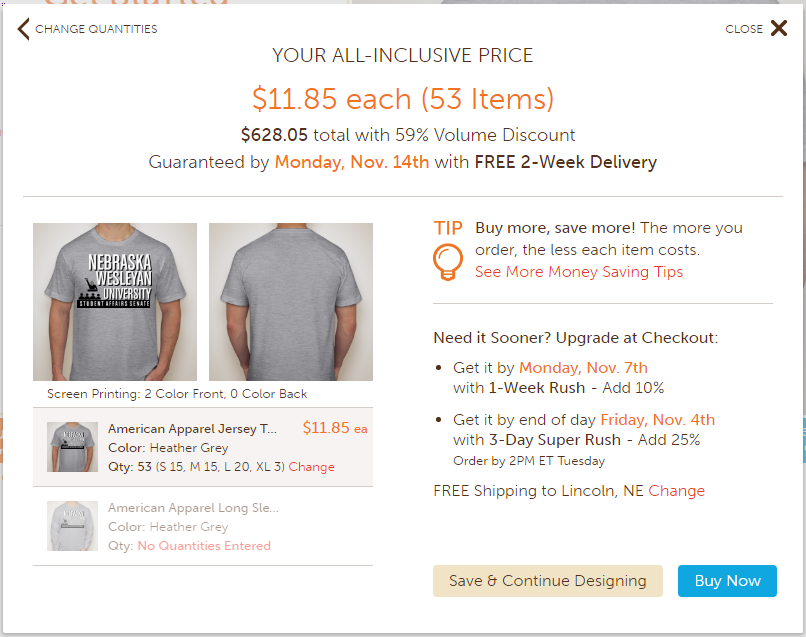 Floor Action: ___Passes_________________________________________________________Vote Count: __38__Ayes__0__Nays__0__Absentions		Vice President: ____________________________Presidential Action:	_____Approve_____VetoPresident: ________________________________